1. 产品介绍1.1产品概述RS-WS-N01-5温湿度变送器采用瑞士进口的测量单元，测量精准。采用专用的485电路，标准ModBus-RTU通信协议，地址波特率可设置，485通信距离最远2000米。壳体采用壁挂卡扣式安装，安装简单。10~30V宽电压范围供电。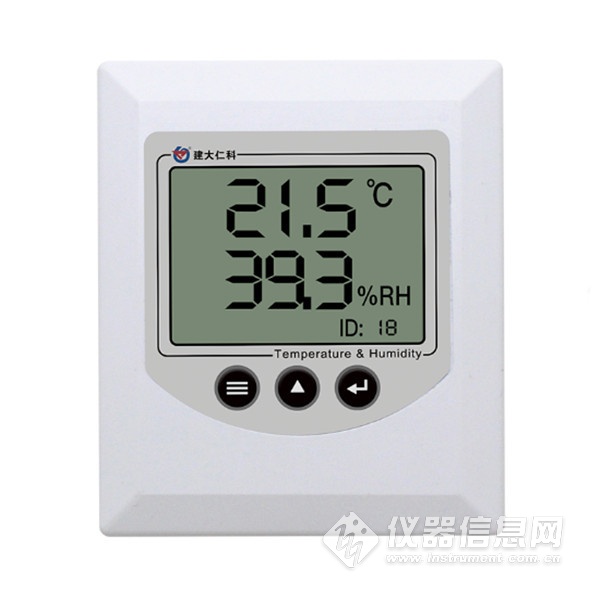 1.2功能特点采用瑞士进口的测量单元，测量精准。采用专用的485电路，通信稳定。10~30V宽电压范围供电，规格齐全，安装方便。1.3主要技术指标供电电源：10~30V DC                                              功耗：0.2W湿度测量范围：0~100% RH                   温度测量范围：-40℃~80℃(可定制)   湿度精度：±3%RH(默认)                     温度精度：±0.5℃(默认)                  工作环境：-40℃~60℃,0~80%RH               输出信号：RS485                                       参数配置：软件设置2. 设备安装说明2.1 设备安装前检查设备清单：■变送器设备1台■合格证、保修卡、校准报告等■USB转485（选配）■485终端电阻（选配）2.2 接口说明宽电压电源输入10~30V均可。485信号线接线时注意A\B两条线不能接反，总线上多台设备间地址不能冲突。2.4 485现场布线说明多个485型号的设备接入同一条总线时，现场布线有一定的要求，具体请参考资料包中《485设备现场接线手册》。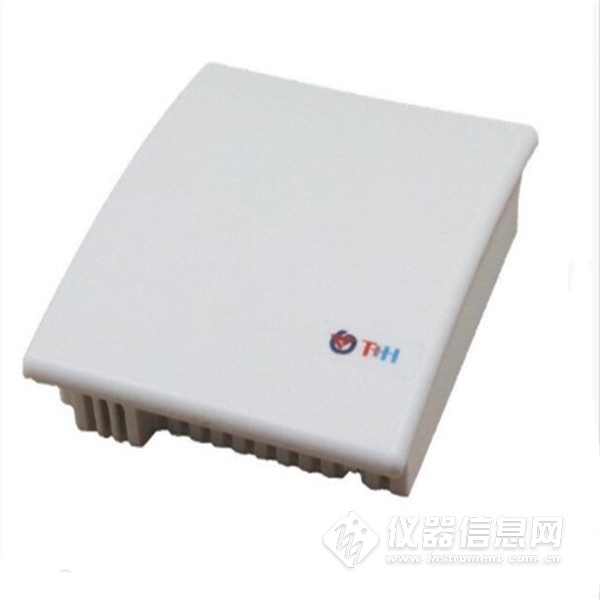 3. 配置软件安装及使用    3.1 软件选择    打开资料包，选择“调试软件”---“485参数配置软件”，找到打开即可。3.2 参数设置①、选择正确的COM口（“我的电脑—属性—设备管理器—端口”里面查看COM端口），下图列举出几种不同的485转换器的驱动名称。②、单独只接一台设备并上电，点击软件的测试波特率，软件会测试出当前设备的波特率以及地址，默认波特率为4800bit/s,默认地址为0x01。③、根据使用需要修改地址以及波特率，同时可查询设备的当前功能状态。④、如果测试不成功，请重新检查设备接线及485驱动安装情况.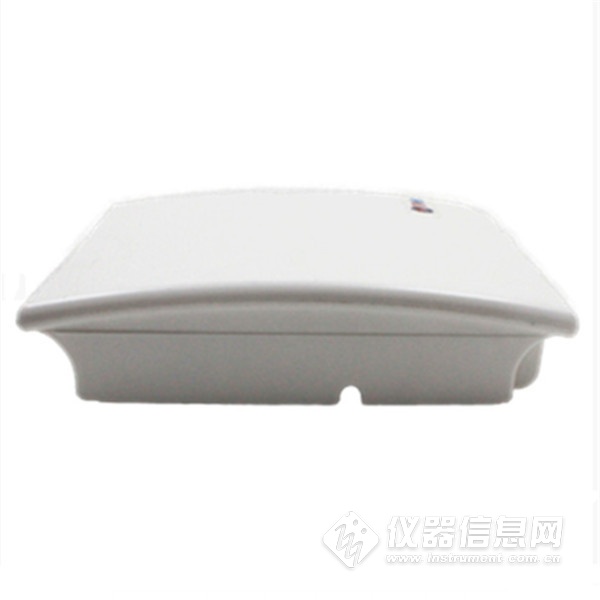 4. 通信协议4.1 通讯基本参数4.2 数据帧格式定义采用Modbus-RTU 通讯规约，格式如下：初始结构 ≥4 字节的时间地址码 = 1 字节功能码 = 1 字节数据区 = N 字节错误校验 = 16 位CRC 码结束结构 ≥4 字节的时间地址码：为变送器的地址，在通讯网络中是唯一的（出厂默认0x01）。功能码：主机所发指令功能指示，本变送器只用到功能码0x03（读取寄存器数据）。数据区：数据区是具体通讯数据，注意16bits数据高字节在前！CRC码：二字节的校验码。主机问询帧结构：从机应答帧结构：4.3 寄存器地址4.4 通讯协议示例以及解释举例：读取设备地址0x01的温湿度值  问询帧：  应答帧： （例如读到温度为-10.1℃，湿度为65.8%RH）温度计算：当温度低于 0 ℃ 时温度数据以补码的形式上传。温度：FF9B H(十六进制)= -101 => 温度 = -10.1℃湿度计算：湿度：292 H (十六进制)= 658 => 湿度 = 65.8%RH​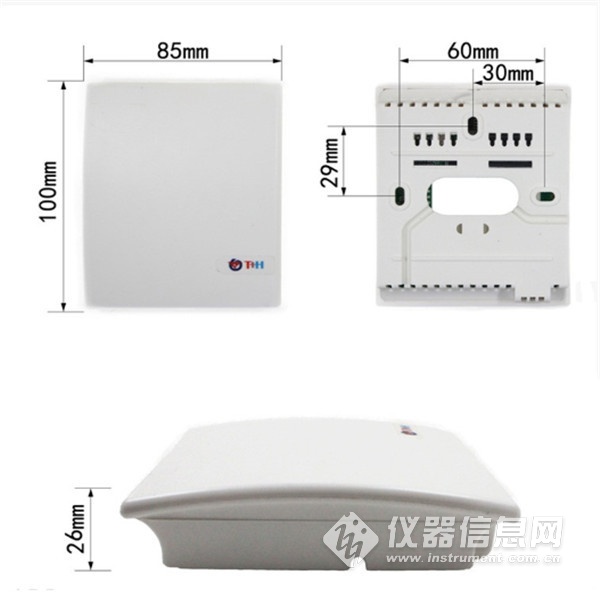 5. 常见问题及解决办法5.1 设备无法连接到PLC或电脑可能的原因：1)电脑有多个COM口，选择的口不正确。2)设备地址错误，或者存在地址重复的设备（出厂默认全部为1）。3)波特率，校验方式，数据位，停止位错误。4)主机轮询间隔和等待应答时间太短，需要都设置在200ms以上。5)485总线有断开，或者A、B线接反。6)设备数量过多或布线太长，应就近供电，加485增强器，同时增加120Ω终端电阻。7)USB转485驱动未安装或者损坏。8)设备损坏。编 码8位二进制数据位8位奇偶校验位无停止位1位错误校验CRC（冗余循环码）波特率2400bit/s、4800bit/s、9600   bit/s可设，出厂默认为4800bit/s地址码功能码寄存器起始地址寄存器长度校验码低位校验码高位1字节1字节2字节2字节1字节1字节地址码功能码有效字节数数据一区第二数据区第N数据区校验码1字节1字节1字节2字节2字节2字节2字节寄存器地址PLC或组态地址内容操作0000   H40001湿度只读0001   H40002温度只读地址码功能码起始地址数据长度校验码低位校验码高位0x010x030x00 0x000x00 0x020xC40x0B地址码功能码返回有效字节数湿度值温度值校验码低位校验码高位0x010x030x040x02 0x920xFF 0x9B0x5A0x3D